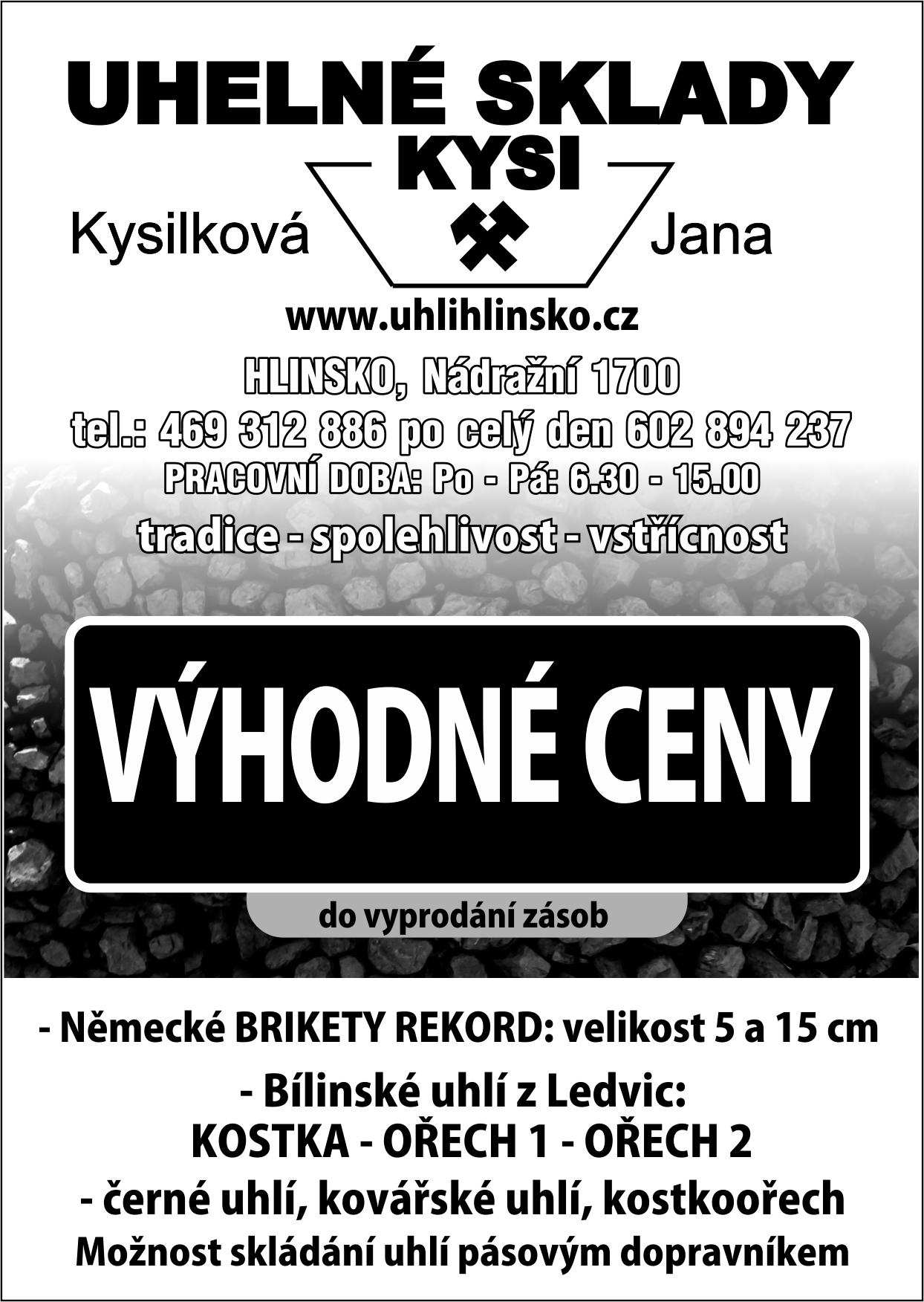 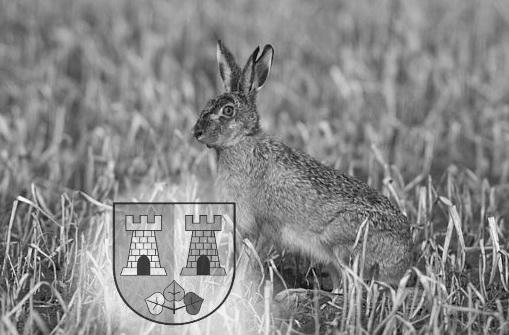 Vydává obec Zaječice, Zaječice č. 4, 538 35  Zaječice, IČO: 00271233
tel./fax  469 665 023, mobil 724 179 928 nebo 602 145 173, 
E-mail OÚ: zajecice@tiscali.cz
Internetová adresa: www.zajecice.cz
E-mail redakce: sim.kvasnickova@seznam.cz
Redakční  rada: Róbert Pavlačič, Simona Kvasničková, Jarmila Nováková
Registrováno u Ministerstva kultury ČR pod evid. č. MK ČR E 14181
Vychází čtvrtletně, eventuelně dle potřeby  OÚ
Náklad 400 ks. Distribuce zdarma do všech domácností.  Číslo 3 / 2017
Červenec, Srpen, ZáříVážení spoluobčané,pomalu se zdá, že teplé a slunečné dny ustupují do pozadí a dveře se otevírají novým začátkům. Osobně jsem od malička pociťovala jako ‚nový start‘ spíše začátek září, nežli první leden. Určitě na to měla vliv školní docházka, mám ale pocit, že už to takhle budu rozlišovat vždycky. Měla jsem během září krásný, čtrnáctidenní zážitek, když jsem navštívila vzdálený a divoký Island. Kéž by bylo možné vám vyprávět všechny ty zážitky! Nejspíš by to vydalo na celý zpravodaj. S čím se vám ale svěřím, je to, jak funguje počasí na Islandu. Je proslulý tím, že zrovna počasí se tam mění neuvěřitelně rychle a mnohdy nemají ani předpovědi úplně pravdu a nedá se jim věřit. To mohu rozhodně potvrdit. Co platí jednu hodinu, nemusí už platit hodinu další. Co platí na jednom místě ostrova, může být o kilometr dál úplně jinak. A co se týče příkladu z praxe; jedno ráno jsme byli zrovna čerstvě vykoupaní v jednom z místních přírodních horkých pramenů (které na mnoha místech dosahují díky zahřátí i sta stupňů) a snídali jsme na odpočívadle, kolem sebe hory a vepředu výhled na Atlantický oceán. Svítilo slunce, téměř nefoukal vítr a chodili jsme v mikině. Po snídani jsme vyrazili na cestu a za necelé zhruba tři kilometry jsme pomalu vjeli do údolí, kde začínalo být zatemněno. Ten rozdíl byl vidět i na nebi, skoro jako by tam někdo nakreslil dělicí čáru. Po chvíli cesty začalo pršet a objevovala se dokonce mlha. V jeden den jsme tak v autě sušili kromě plavek i pláštěnky. Sice se k nám blíží zima, kterou mnozí lidé zrovna neopěvují, ale alespoň víme, co čekat. Naše předpovědi se nemají čas tak často splést. Přeji vám do těchto dnů alespoň slunečnou náladu a sucho v botách. Není totiž nic horšího, nežli se procházet s mokrými ponožkami. 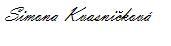 Informace z jednání Rady obce ZaječiceVážení spoluobčané, dovolte mi, abych Vás jménem Rady obce Zaječice seznámil se záležitostmi, které, mimo jiné, rada projednávala v období  červenec až září 2017 : Rada projednala a schválila důvodovou zprávu starosty obce ve věci realizace veřejné zakázky malého rozsahu s názvem „Zaječice – chodník u rybníka – druhá etapa“. Rada schválila uzavření smlouvy o dílo na realizaci této zakázky s vybraným dodavatelem, kterým byly firma Dlažba Vysoké Mýto, s.r.o. za nabídkovou cenu 443 314,- Kč bez DPH. V současné době je již chodník u rybníka hotov.Rada souhlasila s tím, aby kontejnery na tříděný odpad byly přemístěny ze stávajícího místa u prodejny COOP na nové stanoviště k obecnímu rybníku na návsi. Důvodem je žádost p. Terezy Martinkové, která přestavuje stodolu na parcelním čísle 122/3 na rodinný dům s tím, že dle projektu budou okna dětských pokojů tohoto domu situována přímo ke stávajícímu umístění kontejnerů.Rada schválila cenovou nabídku na zajištění souhlasů majitelů pozemků pro stavbu „Cyklostezka Zaječice-Chrast“ a následné dokončení inženýrské činnosti, vedoucí k vydání povolení umístění stavby, ve výši 98 010,- Kč, předloženou firmou Projekce CZ, Chrudim. Uvedené náklady stejným dílem (50% z uvedené částky) uhradí Obec Zaječice a Město Chrast.Rada se seznámila s odpovědí firmy povodí Labe, státní podnik, Hradec Králové, závod Pardubice, ve kterém firma reaguje na opakovanou žádost obce o odtěžení nánosů z koryta řeky Ležák a opravy samotného koryta řeky. Firma obci sdělila, že zařadila do plánu oprav jak odtěžení nánosů z koryta řeky, tak i jeho opravy.Následným dopisem pak stejná firma požádala obec o spolupráci ve věci informování neukázněných občanů Zaječic o porušování zákona z jejich strany tím, že zřizují skládky bio odpadu na břehové hraně řeky či dokonce přímo v korytě řeky.Rada se seznámila s obsahem dopisu, který Obec Zaječice obdržela od Ministerstva zemědělství České republiky, ve kterém uvedené ministerstvo informuje o vyhovění žádosti obce o zařazení akce „Zaječice-splašková kanalizace“ do seznamu akcí Programu 129 300, který se týká podpory výstavby splaškových kanalizací.Na začátku měsíce září byla ve sportovním areálu obce dokončena výstavba víceúčelového hřiště. Realizace této stavby je dalším z kroků obce Zaječice, které směřují k rozšíření možností sportovních aktivit občanů Zaječic, především pak dětí a mládeže. Návštěvníci sportovního areálu se mohou přesvědčit, že stavba byla provedena v prvotřídní kvalitě. Přeji Vám klidné podzimní dny.Ing. František Mihulka
 místostarosta obce ZaječiceVážení spoluobčané,krásné, někdy i horké počasí letních měsíců července a srpna uběhlo rychle jako voda. Září už tak přívětivé nebylo, mračilo se a předvádělo, jak vypadá nevlídný podzim.          Prázdniny a dovolené se ale vydařily, určitě budeme mít všichni na co vzpomínat. Nám v Osvětové besedě tyto měsíce moc volna nepřinesly.  V první třetině července skončila výstava obrazů pana Josefa Janka, Hedviky Vyleťalové a Milana Konvaliny. Návštěvnost byla vysoká, výstava se líbila a spokojeni byly nejen vystavující, ale i pořádající, tj. Osvětová beseda. V srpnu jsme už začali připravovat akce na další období.                                                                                                                 První akcí v srpnu byla společná sešlost pro děti, „ Loučení s prázdninami“. Vše se vydařilo, včetně počasí, jaké jsme všichni potřebovali. Dětí bylo opravdu hodně, na 150 soutěžících. Ti starší se bavily po svém. Fotografie nejen z této události je možné shlédnout na stránkách Obce Zaječice nebo OB. V září jsme tradičně sbírali šatstvo (a další věci) pro charitu Diakonie Broumov. I když je v obci umístěn žlutý kontejner Diakonie, sbírka se vydařila a všem, kteří do ní přispěli, děkujeme.             Ve čtvrtek 28. září se na hřišti FC konalo každoroční pouštění draků. Jsme rádi, že se počasí vydařilo. Poslední sobota v září byla významná nejen pro Osvětovou besedu, ale i pro občany naší obce. Od 18 hod. se v Kulturním domě uskutečnil klavírní koncert mladého umělce Richarda Reipricha. Ten s námi v Zaječicích žije od svých čtyř let. Mnozí si jistě pamatují jedno z jeho prvních vystoupení   v našem KD, kdy hrál na klavír spolu s maminkou a sotva dosáhl na pedály klavíru.   Už tehdy bylo patrné jeho velké nadání. Dnes je z něho uznávaný klavírní umělec, který získal mnoho ocenění jak v České republice, tak v zahraničí. Je to určitě pro nás všechny velká pocta, že si našel čas a vystoupil také u nás v Zaječicích. Mnoho z vás si na koncert vyhradilo svůj čas a já věřím, že jste nelitovali.  V říjnu připravujeme opět „ Odpoledne pro naše občany“, a to v neděli 15. října 2017 v 15.00 hod. Vystoupí děti z Mateřské školy z Bítovan, dále zahraje k poslechu i tanci skupina pana Škvařila.  Nebude chybět ani malé občerstvení.    Nezapomeneme ani na oblíbené cestování s Růžou a Pepíkem Alinčovými, které se bude konat v pátek 27. října. Tentokrát se podíváme do Arménie.    V listopadu nás čeká Lampionový průvod. Těšit se na vás budeme v sobotu 4. listopadu. Tradiční předvánoční jarmark spadá na sobotu 11. listopadu a v neděli 26. listopadu rozsvítíme společně vánoční stromeček u OÚ. Na prosinec připravujeme výstavu z díla pana Luďka Štěpána k jeho nedožitým 85. narozeninám. Také se můžete těšit na Vánoční koncert.    Na všechny akce přijměte naše srdečné pozvání. Vše bude „plakátováno“ a také oznámeno místním rozhlasem.Jarmila Novákovávedoucí Osvětové besedyZ prostředí našich 
nejmenších 
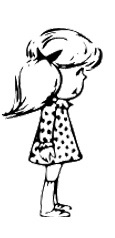 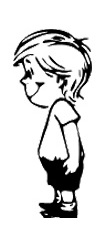 Vážení spoluobčané,měsíc září byl v plném proudu, školáci se opět museli vrátit do školních lavic a my jako každý rok přivítali nové děti do naší mateřské školy.  Kapacitu tříd se nám vcelku snadno podařilo zaplnit, protože v loňském roce bylo pouze devět budoucích prvňáčků, letos však připravujeme na školu dvacet pět dětí, a tak volných míst pro přijímání bude podstatně více.                                                       Září pro nás v mateřské škole znamená období adaptace, kdy si děti zvykají na nové prostředí, povinnosti a režim, a já musím říci, že se i ti nejmenší se všemi změnami perou velmi statečně. V následujícím období nás čekají různorodé akce a aktivity. V nejbližší době začneme dojíždět do plaveckého bazénu v DDS Slatiňany a později na předplavecký kurz do Chrudimi, také do „školkového“ programu začleníme kroužky, jako je angličtinka pro nejmenší, logopedie, tancování nebo lyžařský kurz, který probíhá v Hlinsku pod záštitou organizace Ski Fanatic. Tradičně děti čeká spousta divadélek, výlety za kulturou, vystoupení pro rodiče a mnoho jiného. Nyní připravujeme se staršími dětmi besídku k příležitosti setkání seniorů v místním kulturním domě. Touto cestou bych ještě jménem Mateřské školy v Bítovanech chtěla poděkovat dobrovolným hasičům ze Zaječic a panu Makešovi, kteří před prázdninami připravili dětem nezapomenutelný zážitek v podobě ukázky záchrany a ošetření člověka.Zlata SucháZpátky do školních lavic!Dne 4. 9. 2017 jsme úspěšně zahájili nový školní rok 2017/2018. Žáky ve třídách přivítaly jejich třídní učitelky.  Hned první týden nás čekaly dvě akce; ve středu 6. 9. si na zahradě školy mohly děti zadovádět na skákacím hradě a v pátek 8. 9. na žáky čekalo sportovní dopoledne v Lanovém centru v Pardubicích.I v letošním školním roce měli žáci možnost přihlásit se na kroužek výtvarný, florbalový, hra na flétnu nebo angličtina pro 1. a 2. třídu. Této možnosti využilo celkem 31 žáků z celkového počtu 52.V nejbližší době nás ještě čeká dopravní hřiště v Chrudimi a plánujeme návštěvu Ekocentra Paleta v Chrudimi. V pátek 6. října v 7:45 hod. bude ke škole přistaven kontejner na sběr papíru, víček od PET lahví, kartonu a hliníku.  Sběr můžete průběžně nosit do školy už nyní. Hned od začátku máme napilno – již jsme přivítali kulturním programem nové občánky a vystoupili jsme s pásmem u příležitosti oslavy zlaté svatby.  Mgr. Jana Páslerová
ředitelka školyŽivotní jubilea v naší vesniciČervenec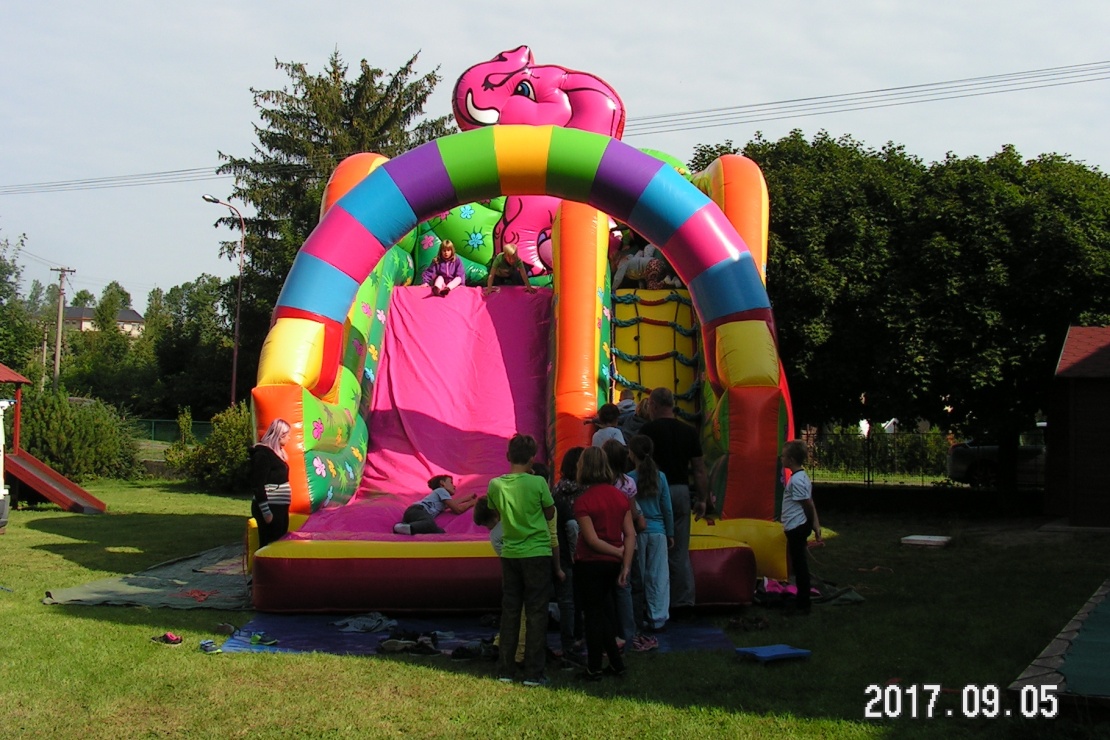 	HAMAN František	85 let	Zaječice čp. 225	MIKANOVÁ Emilie	75 let	Zaječice čp. 31	HÁJEK Josef	75 let	Zaječice čp. 66	FROLIKOVÁ Jitka	80 let	Zaječice čp. 255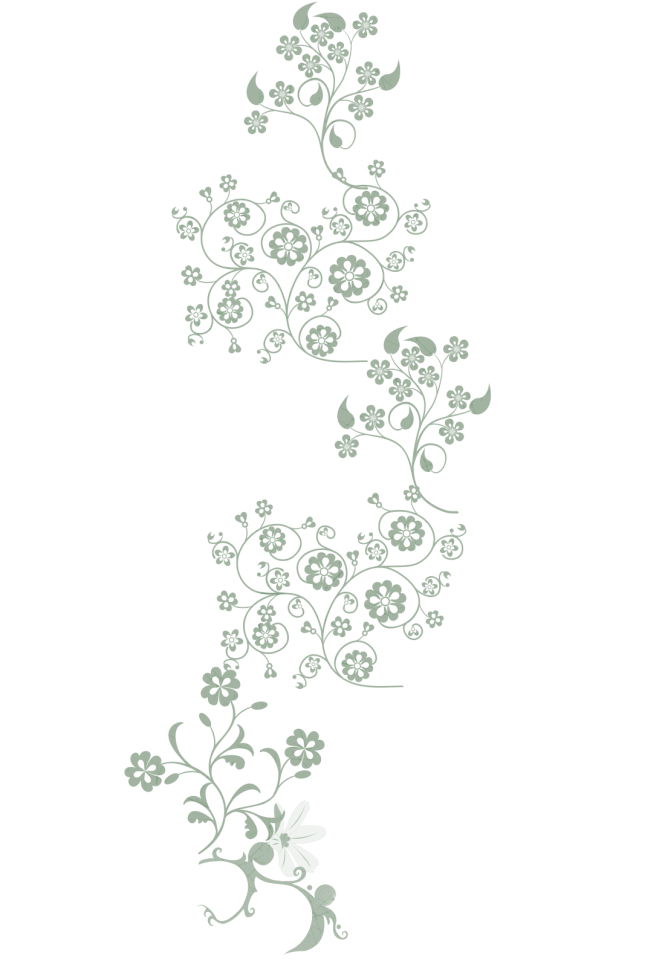 	LUPOMĚSKÝ Josef	80 let	Zaječice čp. 247	DOSTÁLOVÁ Božena	91 let	Zaječice čp. 115	FORMANOVÁ Jana	75 let	Zaječice čp. 80Srpen	KRÁLIKOVÁ Miluše	85 let	Zaječice čp. 304	JEDLINSKÁ Vlasta	70 let	Zaječice čp. 126 	ŠUSTR Miloslav	70 let	Zaječice čp. 219	BLAŽKOVÁ Miloslava	85 let	Zaječice čp. 117	SUCHÝ Josef	70 let	Zaječice čp. 76	ČERNÁ Růžena	70 let	Zaječice čp. 246Září	NOVÁK  Jaroslav	75 let	Zaječice čp. 160	PAZDERKA Josef	70 let	Zaječice čp. 14	NOVÁKOVÁ Jarmila	75 let	Zaječice čp. 160	VAVŘINOVÁ Eva	80 let	Zaječice čp. 69	ALINČOVÁ Marie	91 let 	Zaječice čp. 280 Vítání občánkůDne 23. září 2017 se konalo na obecním úřadě vítání občánků. Slavnostně byly přivítány	Natálie HORÁČKOVÁ	Zaječice čp. 241                     	Eliška PAVLÍKOVÁ	Zaječice čp. 137                    	Natálie JELÍNKOVÁ	Zaječice čp. 317                  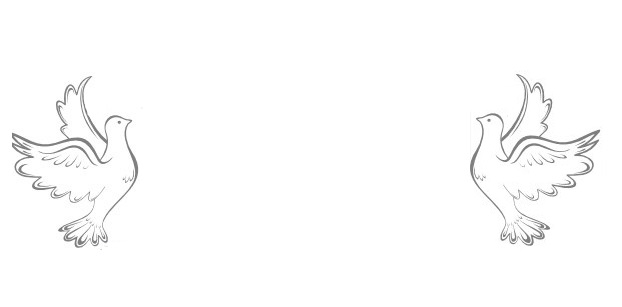 Dne 23. září 2017 oslavili manželéVěra a Josef SUCHOVI50 let od uzavření sňatku Zlatou svatbou.Přejeme všem hodně zdraví, štěstí 
a mnoho krásných dnů do dalších let.S kým jsme se bohužel museli rozloučit…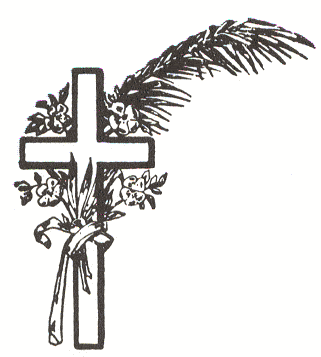 	STRYKA Josef	Zaječice čp 208	ve věku 65 let	ŠUSTR Miloslav	Zaječice čp. 219	ve věku 70 let	KRÁLÍK Jaroslav	Zaječice čp. 304	ve věku 87 let	ČERMÁK František	Zaječice čp. 228	ve věku 93 letCo se nesmí opomenout?PoděkováníObecní úřad děkuje tímto  paní Emilii Jelínkové za práci, kterou vykonávala mnoho let v naší knihovně. Přejeme ji i nadále hodně zdraví a radosti ze své rodiny.Novou „ zaječickou  knihovnicí“ je od října paní Jaroslava Sýkorová.Přejeme ji spoustu elánu do práce v knihovně.Knihovna bude nyní od října opět otevřena pouze ve čtvrtek od 13 do 18 hodin.Kam s ním?Stará Nerudovská otázka, která jistě zaměstnává mnohé z nás; kousek starého nábytku, televize, kus prkna nebo lepenky, zbylá barva od natírání plotu. Přes léto pomáhám na obci klukům z „technické čety“. Dokud jsem tuto brigádu neměl, ani mě nenapadlo, s čím se občas potýkají. Například třídění odpadů - kdo nezažil, nepochopí. Mnohdy si každé pondělí říkáme, že mnozí lidé by se měli vrátit do první třídy, nebo si nejlépe zopakovat celou základní školu. Zvláště při prohlídce pytlů a odpadků, které se většinou povalují vedle kontejnerů. To, že někteří neznají barvy jako je modrá a žlutá, ani nemá cenu psát. 
Schválně - projděte se ráno po vesnici a všímejte si. Vedle kontejneru na plasty naleznete pytel plný sešlapaných PETlahví. Kontejnery s víkem přetékají a ty, do kterých je otvor pro vhazování, jsou prázdné. Mám vyzkoušené, že vyházet pytel do tohoto kontejneru, trvá zhruba 2-3 minuty. Nepochopím, že si dá někdo tu práci roztřídit odpad, a pak už  jen ten pytel pohodí, možná dokonce pouze vyhodí z auta. To ale není to nejhorší, protože u kontejnérů pravidelně bývají pytle nejen s plasty, ale někteří (asi ti co nemají popelnici) si tyto kontejnery pletou právě s popelnicí, v tom lepším případě ten svůj nepořádek nechají v pytli vedle. Najdou se však i tací, kteří to vyhodí klidně do kontejneru s plastem, do kontejnerů s papírem se zase klidně vyhodí třeba krabice od pizzy, vč. zbytků pizzy. Televize, ledničky, gauče a jiné, lze po dohodě určitě odvézt na sběrný dvůr, případně zlikvidovat v rámci dnů sběru velkoobjemového odpadu a nebezpečného odpadu. Další problém jsou psí exkrementy. Myslím si, že po vesnici je dost zásobníků na pytlíky a jsou pravidelně doplňovány. Nicméně, kdo nesekal trávu „křoviskem“ asi nepochopí, že takový psí bobek na masce je „lahůdka“ zvláště pro slabé žaludky. Mnozí můžete namítnout Co to je za „žvásty“?, nicméně je nutné si uvědomit, že odvážení odpadků zabere v průměru celou směnu za týden minimálně jednomu člověku, tudíž nebuďte překvapení, že támhle či onde není posekáno, nebo že není posypaný chodník. Za den se dá udělat spousta práce, než pouze uklízet po těch …  Ani raději nebudu psát slova, která mě napadají, nicméně by to bylo jen píp… píp… píp…Martin ŠkorpilCo jste hasiči, co jste dělali, aneb střípky z života dobrovolných hasičůLéto, čas prázdnin, dovolených, sluníčka a opalování. I naši hasiči mohli mít relativně volno, nicméně opak je pravdou.V létě jsme vyjížděli celkem třikrát; dva technické zásahy na likvidaci vos a sršňů, a požár balíku sena. Nicméně celé léto se neslo v duchu přípravy techniky. Nový Renault Master „dostal“ majáky, tažné zařízení a polep. Nutno podotknout, že to stálo nemalý peníz z kasy sboru. Pro potřeby pořádání různých akcí jsme si zakoupili polní kuchyni a kluci jí vylepšili do perfektního stavu. Ani naše družstvo hasičského potěru přes prázdniny nezahálelo. V prvé řadě se trochu rozrostlo, a nejen, že jsme si každé pondělí hráli, pilně jsme také trénovali požární útok a dovednosti hasičů. Ke konci léta jsme nezaháleli téměř každý víkend. Na posvícení jsme si to již tradičně rozdali na fotbalovém hřišti s Beruškami, které nám to v zápase „nandaly“, nicméně skóre jsme nakonec srovnali v penaltovém rozstřelu. Dne 16. září se konal již tradiční třetí ročník vaření kotlíkových gulášů, a i když nám počasí moc nepřálo a sv. Florián nám přidělil menší dávku deště, z osmi družstev nakonec ve velmi těsném hlasování diváků zvítězily Berušky ze Zaječic. Večer jsme si poseděli se skupinou Klondike. 
Již týden poté nás hasiči reprezentovali v Pardubicích na Retro městečku. Přišel poslední víkend září a nastalo vyvrcholení naší, řekněme, sezóny. S družstvem přípravky a Berušek jsme vyrazili do Podlažic na memoriál M. Zaniny. 
Přípravka se předvedla v dětské soutěži a děti si poprvé vyzkoušely atmosféru opravdových závodů. Ze tří útoků dosáhly nejlepšího času cca 38 s. a dalo by se říci, že ve srovnání s družstvy mladších a starších žáků předvedly úžasný výkon, několikrát i lepší než časy starších družstev. Děti si z Podlažic odvezly mnoho pěkných cen a zážitků. 
Odpoledne muži obhajovali putovní pohár. Vzhledem k malému počtu soutěžících se nakonec závody změnily v přátelské klání Zaječice versus Podlažice. Z pohledu statistik naše holky těsně prohrály, nicméně muži čest našeho sboru obhájili. Užili jsme si pěkný hasičský den. I počasí nám přálo a bubínek, řehtačka a trubka fandů požárního sportu ze Zaječic byla v Podlažicích slyšet. To jest asi vše z léta. Přichází podzim a blíží se zima a já bych chtěl popřát všem našim hasičům málo výjezdů a hodně zábavy. Můžete se těšit na strojení stromečku a zabíjačku.Martin Škorpil, starosta ČHJProvozní a návštěvní řád víceúčelového hřiště ZaječiceProvozní doba hřiště:	letní provoz (duben – říjen) -    8:00 – 21:00		zimní provoz  - hřiště otevřeno v případě dobrého 		počasí, provozní dobu operativně stanoví provozovatel a 		správce hřiště: Obec ZaječiceRezervace hřiště:	elektronicky na www.zajecice.czVýdej klíčů do 16 hod.:	OÚ Zaječice 469 665 450, Pavlačič Róbert 724 179 928,		Křičenský Vlastimil: 724 179 934		Sýs Jan 775 013 587Výdej klíčů po 16 hod.:	Klubovna FC ZaječiceV případě úrazu či zranění je třeba přivolat pomoc – telefon 155, 112Hřiště je pod kontrolou kamerového systémuCeník pronájmuObyvatel obce Zaječice:		25,-Kč/1hod.Ostatní:					50,-Kč/1hod.Celodenní turnaj:			1000,-Kč (popřípadě dle dohody)Platba za pronájem měsíčně na OÚ Zaječice.Hřiště uzavřeno: při nepříznivém počasí (bláto, klouzavý povrch). V případě nepříznivých povětrnostních podmínek pro provoz hřiště je jeho správce oprávněn částečně omezit nebo zcela zrušit provoz, aniž by byl povinen tuto skutečnost předem oznamovat objednateli. Nelze- li ze strany objednatele dodržet předem smluvený čas, je povinen změnu ohlásit nejpozději 3 hodiny před stanoveným časem, pokud tak neučiní je správce oprávněn nepřijímat napříště od tohoto objednatele další objednávky.Používání hřiště je povoleno pouze za přítomnosti osoby starší 15 let, která odpovídá za jeho používání v podmínkách stanovených tímto provozním řádem.Veškerá činnost prováděná na hřišti pouze na vlastní nebezpečí.I.Všeobecná ustanovení1. Tento provozní a návštěvní řád je bezvýhradně závazný pro všechny návštěvníky a uživatele hřiště.2. Všichni uživatelé jsou povinni užívat hřiště v souladu s provozním řádem.II.Práva a povinnosti provozovatele1. Provozovatel, správce, případně osoba jim určená má právo vykázat návštěvníka hřiště, jestliže:porušuje tento řád, porušuje bezpečnostní a hygienické předpisy,poškozuje majetek provozovatele,způsobuje nadměrnou hlučnost,chová se hrubě nebo urážlivě vůči ostatním návštěvníkům hřiště, případně kolemjdoucím občanům.2. Provozovatel má právo požadovat případnou náhradu po návštěvníkovi, který úmyslně či svou nedbalostí způsobil škodu na hřišti a jeho zařízení. O výši náhrady rozhoduje Obec Zaječice. Řešení škody se řídí obecně platnými předpisy.3. Provozovatel nenese odpovědnost za škody vzniklé uživateli nedodržováním tohoto řádu a ostatních předpisů.4. Jakoukoliv zjištěnou závadu je povinen uživatel okamžitě ohlásit správci.5. Hřiště je uživatel povinen předat v době a ve stavu dohodnutém se správcem hřiště v souladu s tímto provozním řádem.III.Práva a povinnosti návštěvníků1. Návštěvník má právo užívat v souladu s provozním řádem prostory hřiště a jeho vybavení.2. Návštěvník je povinen:Seznámit se s řádem a tento bezvýhradně dodržovat.Šetřit a chránit prostory i vybavení hřiště a každou zjištěnou závadu neprodleně hlásit provozovateli.Udržovat v čistotě všechny prostory hřiště a v případě jejich znečištění je povinen uvést je do původního stavu nebo uhradit náklady na úklid.Dodržovat veškeré příslušné bezpečnostní a hygienické předpisy.Zajistit si proti krádeži veškeré své věci vnesené na hřiště, provozovatel neručí za odcizení nebo ztrátu těchto věcí.3. Návštěvníkům je zakázáno: Provádět bez souhlasu provozovatele jakékoliv úpravy nebo manipulovat se sportovním vybavením.Vnášet na hřiště zbraně, výbušniny a hořlaviny všeho druhu, látky a ostré či zapáchající předměty, skleněné předměty (láhve apod.).Kouřit, používat alkohol, užívat omamné, toxické a psychotropní látky.Odkládat a vyhazovat odpadky mimo místa k tomu určená a jakkoliv znečišťovat hřiště a jeho okolí.Vodit do prostor hřiště zvířata, zejména psy.Jezdit a jinak se zdržovat na kolečkových bruslích, skateboardu, kolech apod. v prostoru hřiště.Vstupovat osobám, které jsou opilé nebo podnapilé.Pohybovat se po hřišti v obuvi s ostrými hroty (tretry), kopačkách (především s kovovými a plastovými hroty). Doporučena sálová obuv nejlépe se světlou podrážkou.Manipulovat s nástroji, které by způsobily škodu na zařízení.IV. Závěrečná ustanovení1. Rozhodnutí podle ustanovení tohoto provozního a návštěvního řádu činí provozovatel a pracovníci jím pověření.2. Tento řád je pro všechny uživatele závazný, veřejně přístupný a nabývá účinnosti dne 13.9.2017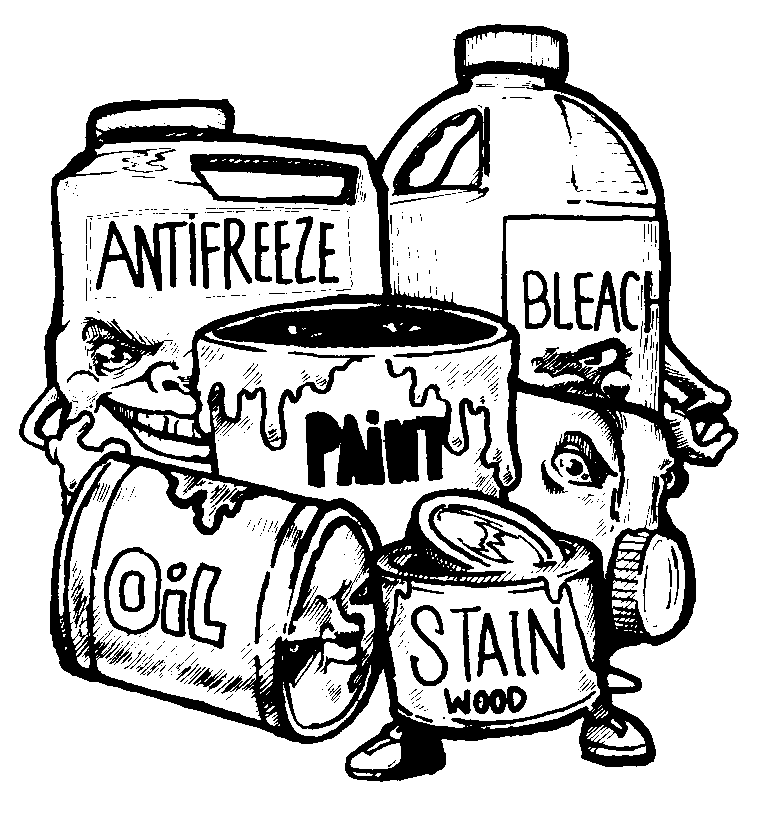 Nebezpečný a objemový odpad bude předáván pracovníkům obecního úřadu jen v určené termíny!Odevzdávat můžete následující druhy odpadů:rozpouštědla, kyseliny, zásady, fotochemikáliepesticidypneumatiky bez disku – pouze malých rozměrů (osob.automobil apod.)podlahové krytiny (lina, koberce)zářivky a jiný odpad obsahující rtuťvyřazená zařízení obsahující chlorofluorouhlovodíky - lednicebaterie a akumulátoryvyřazené elektrické a elektronické zařízení: televize, monitory, rádia, pračky, …Nebude přijímán eternit a materiál obsahující azbest, lepenku a asfalt!